Los alimentosLos alimentos contienen mezclas de sustancias químicas conocidas como principios nutritivos. Estas sustancias, al ser incorporadas, se emplean para obtener energía, formar y reparar los tejidos del organismo y regular algunas funciones del mismo. La gran variedad de alimentos está formada por pocos compuestos químicos: Hidratos de carbono, proteínas, grasas, sales minerales, vitaminas y agua.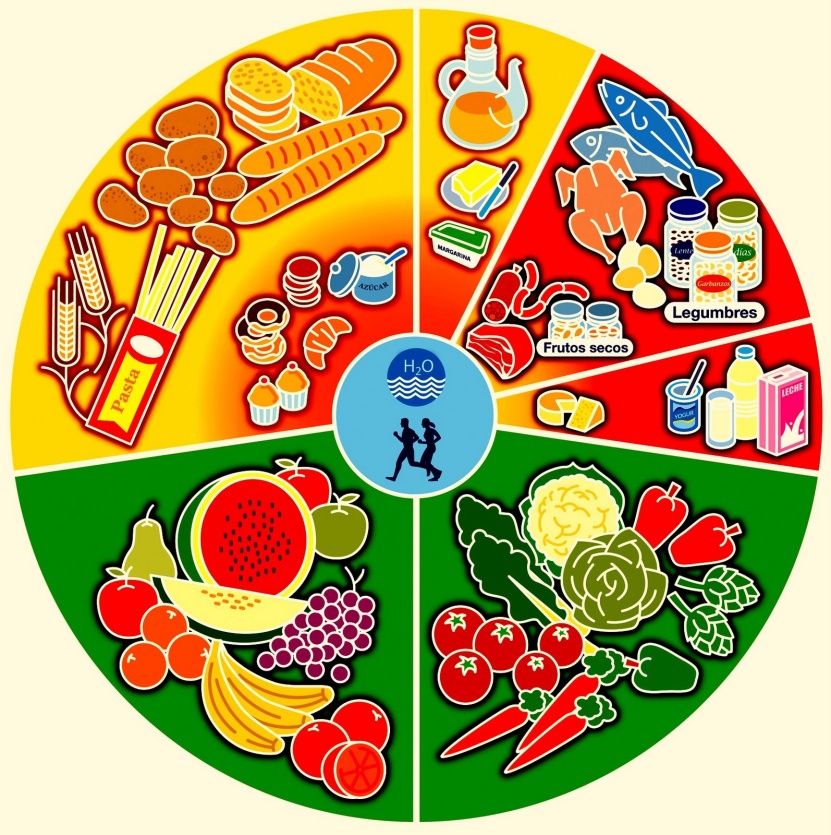 